3月25日（日）当日の予定時間　　　　8時00分　集合場所　　　　郁文館高校野球部グラウンド持ち物　　　グローブスパイク等、野球に必要なもの（ユニホーム着用・弁当持参）練習開始に向けて、参加の方へお知らせしたいことがあります。事前に（080－3410－2869）野球部顧問　安部　までご連絡ください郁文館高校野球部グラウンド案内図【住所】東京都板橋区新河岸2丁目板橋新河岸団地内局（郵便局）付近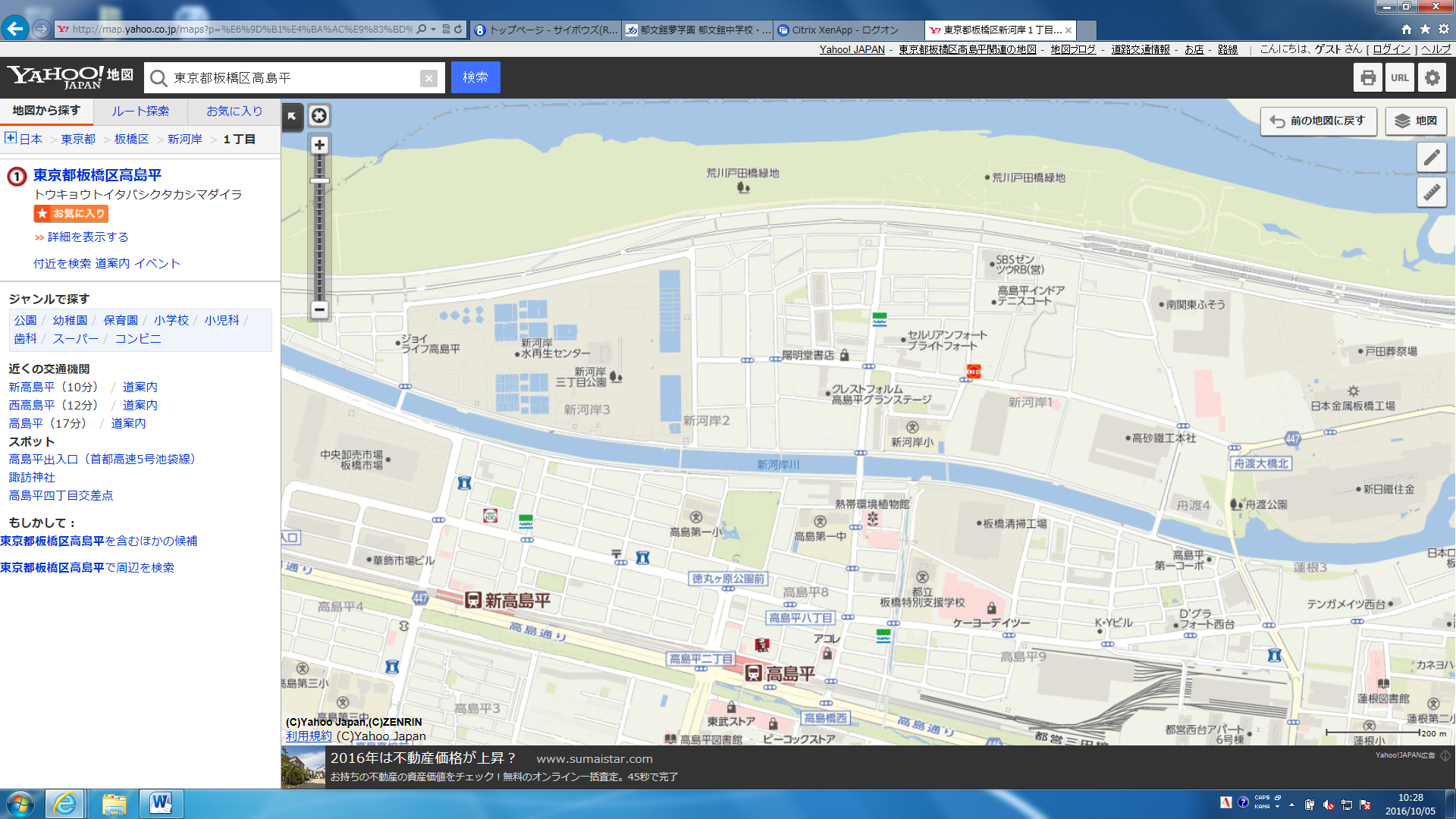 